До реализации программыПосле реализации программы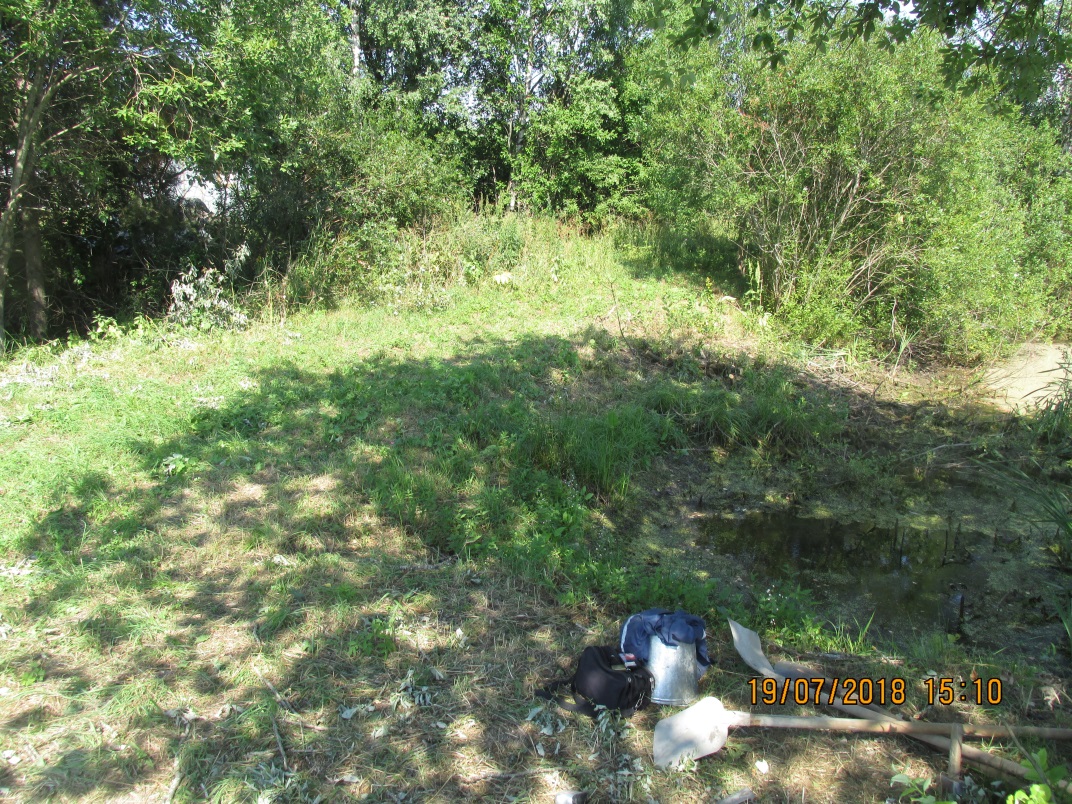 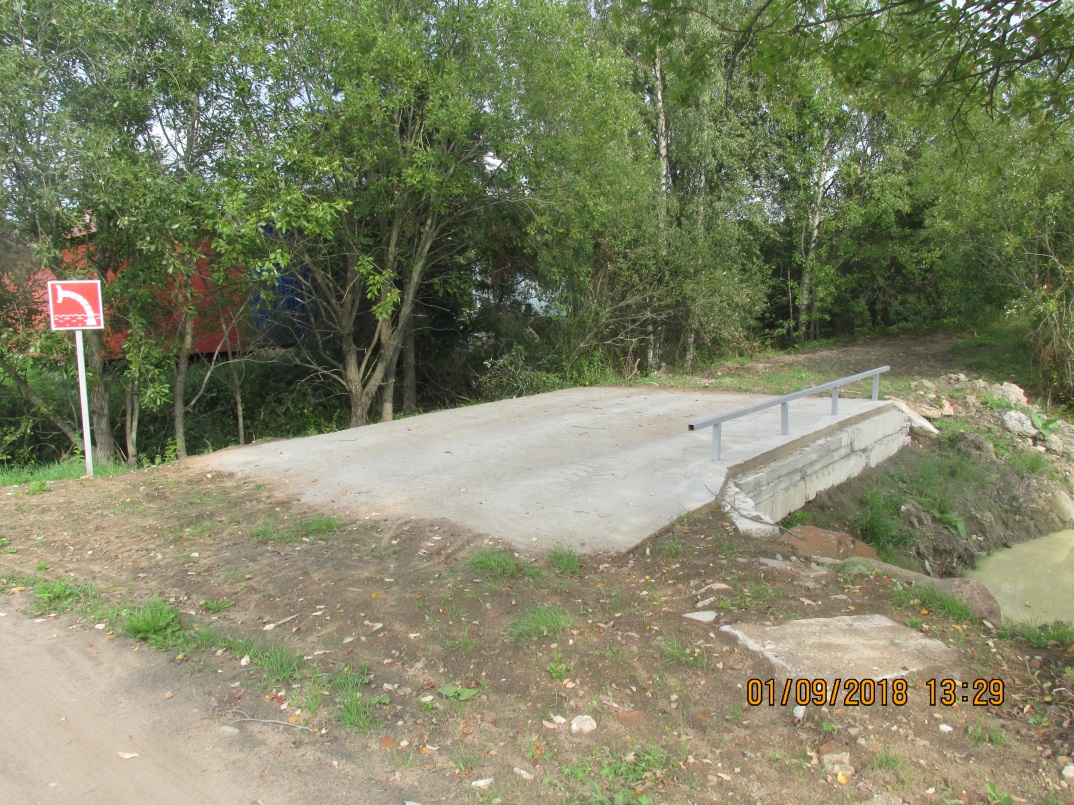 